Univerzita Palackého v OlomouciPedagogická fakulta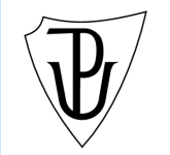 DIDAKTIKA MATEŘSKÉHO JAZYKA BDidaktická pomůcka Jméno: Jiřina SedláčkováRočník: 3. Studijní obor: Učitelství pro 1. stupeň ZŠ                              Akademický rok: 2017/2018Vyučující: Mgr. Veronika KrejčíNázev činnosti: Urči vzor a i/y	Učivo:  Fonologie, fonetika : Vyjmenovaná slova po b,l,m,p,s,v,z, slova příbuznáMorfologie: Určování mluvnických kategorií u podstatných jmen, určování vzorůTřída: 3.-5.ročník Popis činnosti: Žáci dostanou do dvojice/ samostatně/ do skupiny/  kartičky s podstatnými jmény kde chybí i/y. Jejich úkolem je určit zda se jedná o vyjmenované slova nebo ne,  a do vystřihlé kolonky- kartičku podloží papírem, i/y doplnit. Tato činnost se dá aplikovat i na tabuli za předpokladu dostatečného místa ve vystřihlé kolonce tak, aby se dětem písmeno do kolonky vešlo.Dále zařadí slovo pod správný vzor podstatného jména.Varianty:  Žák vezme kartičku k tabuli, připevní, přiřadí pod správný vzor a doplní i/y ( křídou, fixou na tabuli)Žák pracuje samostatně nebo ve skupině s více slovy, vymýšlí věty obsahující slovo v jiném pádu než prvním, určuje mluvnické kategorie- možnost dodatkových obrázků viz.příloha opačný postup- žák dostane kartičku se vzorem a přiřazuje ho ke kartičce se slovemFotografie: 
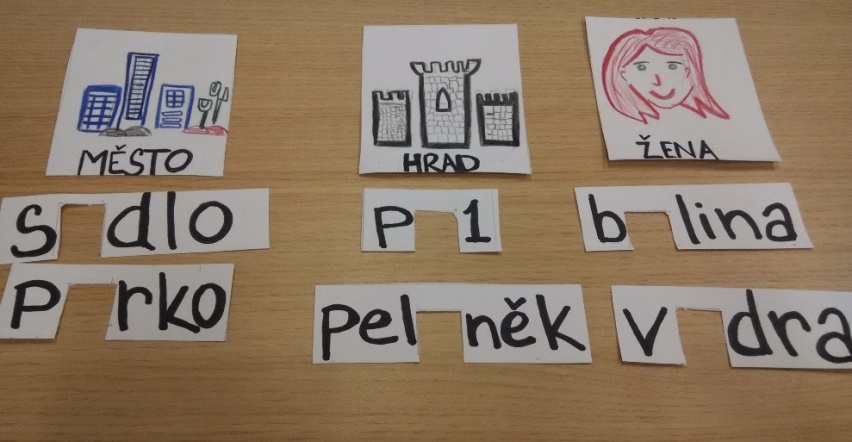 